City of Tetonia 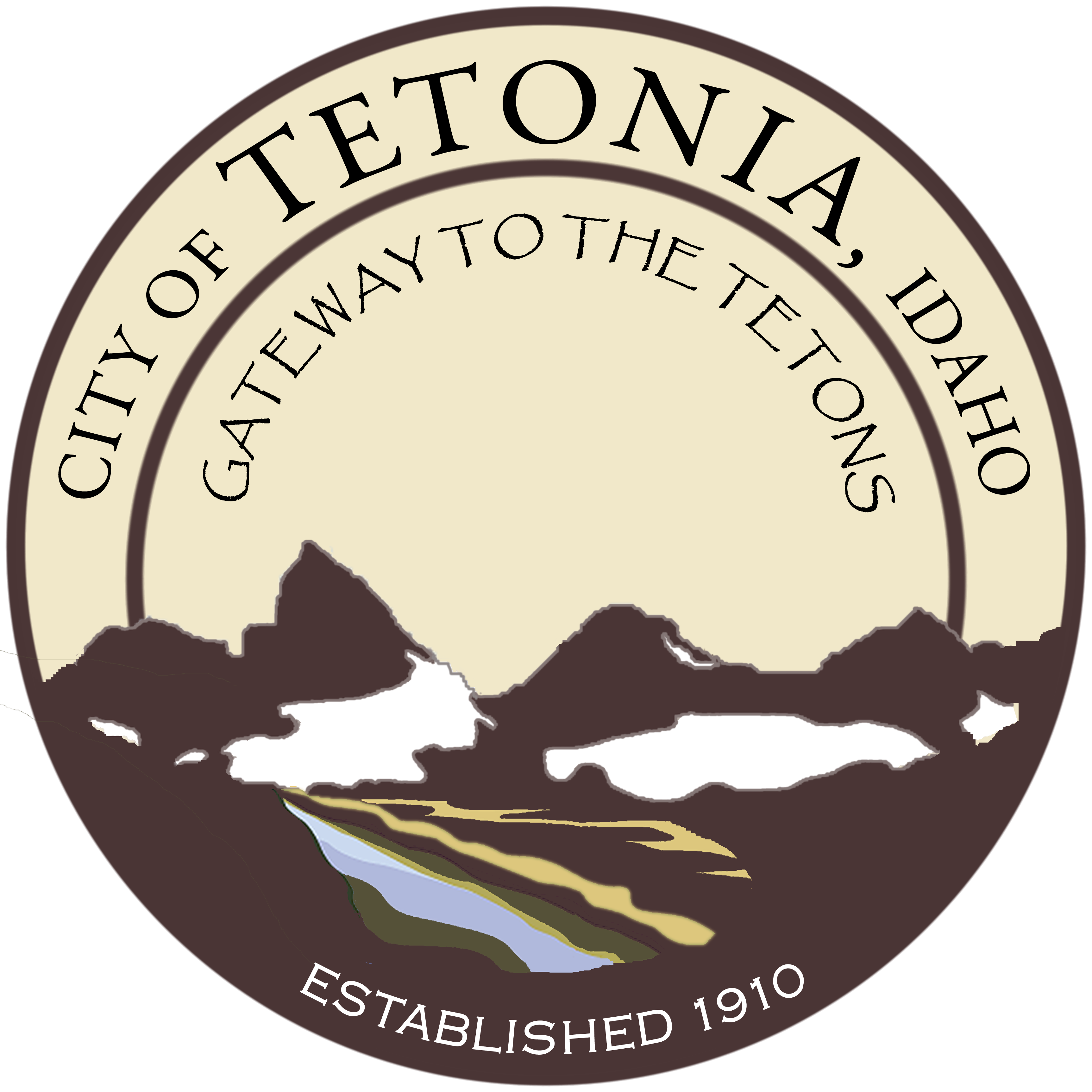 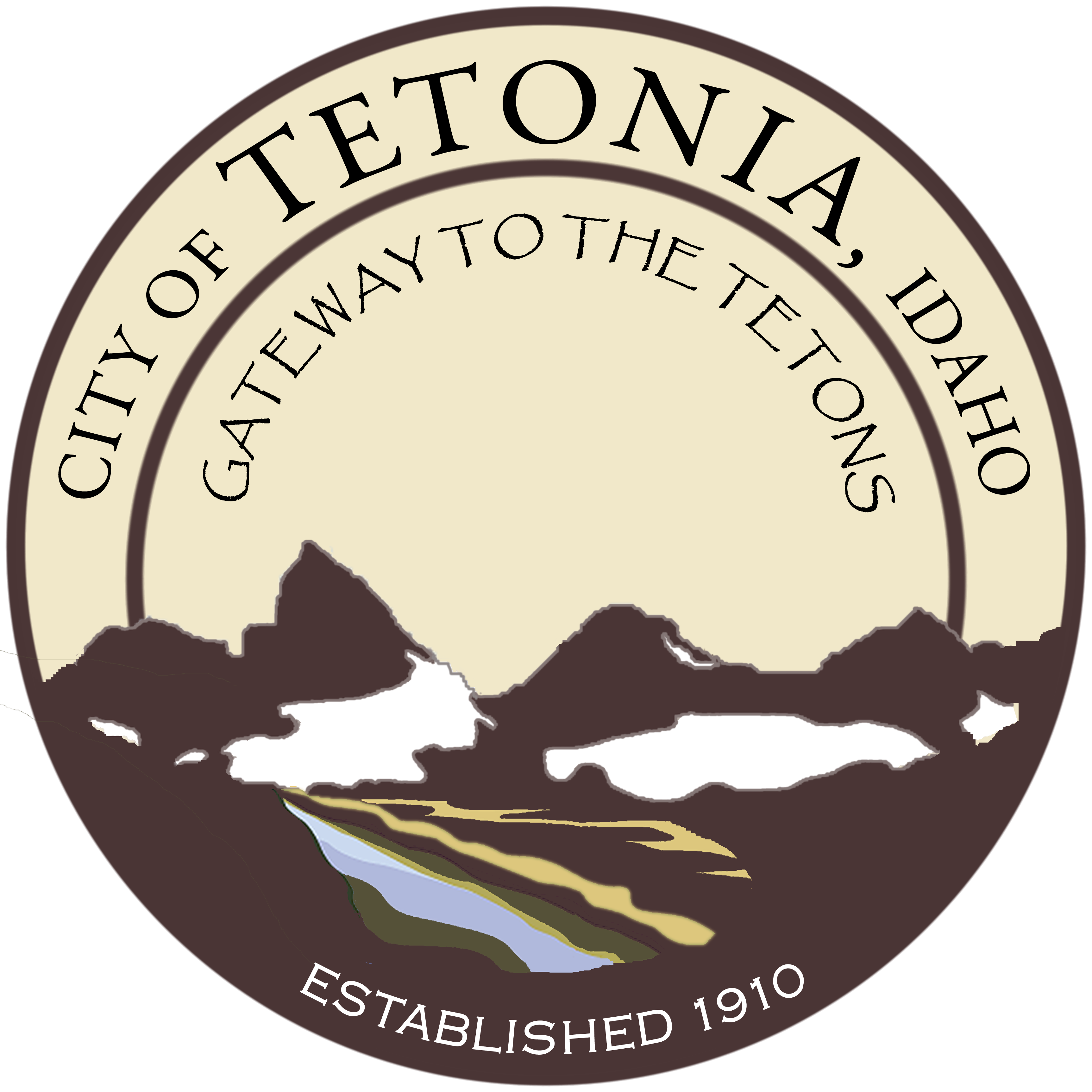 City CouncilPUBLIC HEARING PROPOSED BUDGET FY 2018City Hall-3192 Perry AveAugust 14, 20176:30 pmAgenda
Open MeetingCall to order by Council President/Pledge of AllegianceRoll call by ClerkAmended Agenda if needed (stating the “good Faith” reason why in Accordance with Idaho Code 67-2343)General BusinessIndividual members of the public who wish to address the City Council will be given 3 minutes to voice their opinions/views concerning the proposed City of Tetonia Budget for FY 2018. Individual members of the public who wish to address the City Council will be given 3 minutes to voice their.Regular Monthly Meeting of the Tetonia City Council will follow.